1. AMAÇ VE KAPSAM: Genel Yoğun Bakım Ünitesine hasta kabul-hasta yatış ve hasta çıkış hizmetlerinin düzenli ve planlı yapılmasını sağlamak. Yoğun bakım ünitesine yatış yapılan ve çıkışı yapılacak hastaları kapsar. 2.GÖREV VE SORUMLULUK: Yoğun Bakım Sorumlu Hekimi,Yoğun Bakım Ünitesine Hasta Yatıran Uzman Hekimler,Anestezi Hekimi,Yoğun Bakım Ünitesi Sorumlu Hemşiresi,Yoğun Bakım Ünitesi Hemşiresi,Sekreter,Personel,3.TALİMATIN DETAYI:3.1. HASTA KABUL – YATIŞ KRİTERLERİ :Yoğun Bakım, hayatı tehdit eden ciddi hastalığı olan olguların tedavisini ve bakımını içerir. Yoğun bakım ünitesine hasta yatış kararında “yapılacak tedaviden yarar görme olasılığı bulunan olguların alınması” önceliği esastır. 3.1.1. Yoğun Bakıma alınacak hastalar öncelik sırasına göre dört gruba ayrılır 1. Basamak: Takip ve tedavileri için rutin yöntemler yeterli olmayan, ancak, henüz organ yetmezliği başlamamış, solunum desteğine ihtiyaç duymayan, yakın takibi gereken hastalar (hafif ketoasidoz, hafif pankreatit, sık nazotrakel aspirasyon gereksinimi v.b);-2. veya 3. basamak yoğun bakım ünitelerinden çıkarılan henüz taburcu edilemeyecek hastalar-Komplike olmayan miyokard iskemili ve aritmileri mevcut hastalar-Cerrahi sonrası yakın takibi gereken hastalar-Organ yetmezliği olmayan ancak yaşamsal fonksiyonların aniden bozulması olasılığı olan hastalar (örn. zehirlenmeler, şok gelişmemiş kanamalar, komplike olmayan ancak riskli travmalar, yanıklar, pnömotoraks v.b.)-Komplike olmayan ve solunum desteği gerekmeyen psikiyatrik, nörolojik aciller ve ensefalopatiler-Solunum yetmezliği dışındaki komplike olmayan, akut gelişen, tek organ yetmezlikleri (diyaliz gerektirmeyen akut böbrek yetmezliği, stabil kronik böbrek yetmezliği, kalp yetmezliği,  hafif seyreden karaciğer yetmezliği v.b.)2. Basamak : 1. basamak yoğun bakım hastası özelliklerine ilave olarak kısa süreli, detaylı ve nitelikli gözlem, girişim (invaziv monitörizasyon) ve yaşamsal destek gereksinimi bulunan hastalar; -3. basamak yoğun bakım ünitelerinden çıkarılan henüz taburcu edilemeyecek hastalar-Tek organ monitörizasyonu ve desteği gereken (diyaliz, mekanik ventilasyon v.b.) hastalar-Cerrahi öncesi yoğun hazırlık ve destek ihtiyacı olan riskli hastalar -Düzeltilemeyen fizyolojik veya metabolik bozukluklar -Akut koroner sendromlar, akut dekompanse kalp yetmezlikleri, akciğer ödemi-Cerrahi sonrası yakın takip ve hemodinamik destek gereken veya uzun süre mekanik ventilasyondan ayrılamayan hastalar-Hayatı tehdit eden zehirlenmeler, kanamalar-Ağır enfeksiyonlar (sepsis, peritonit v.b.)-Solunum desteği gereken nöromüsküler hastalıklar, non invaziv mekanik ventilasyon gereken hastalar-Gebeliğin hayatı tehdit eden komplikasyonları (preeklampsi v.b.)-Hemotoraks, ampiyem, ağır pankreatit, ağır malnütrisyon, akut karaciğer yetmezliği-Santral sinir sistemi patolojisi ve cerrahisi (minimal epidural, subdural hematom, posterior fossa patolojileri, kraniyal kırıklar, spinal lomber drenaj gibi)3.Basamak: 1. ve 2. basamak hastalarının özelliklerine ilave olarak uzun süreli nitelikli gözlem ve girişim, uzun süreli yaşamsal destek gereksinimi bulunan veya çoklu organ yetmezliği gelişmiş hastalar;-İnvaziv veya noninvaziv mekanik ventilasyon ve ileri solunum monitörizasyonu gereken hastalar -Kronik organ bozukluğunun günlük aktiviteyi bozacak şekilde ilerlediği hastalar - HELLP sendromu, ağır sepsis, septik şok, ARDS, ağır preeklampsi ve eklampsi gibi yakın takip ve tedavi gerektiren akut sorunlar-Kontrol edilemeyen veya fazla miktarda transfüzyon gereken kanamalar-Organ bozukluğu yapan zehirlenmeler-Cerrahi sonrası gelişen dahili komplikasyonlar (koroner sendromlar, sepsis, böbrek veya karaciğer yetmezliği gibi)-Birden fazla organı ilgilendiren sistemik hastalıkların akut sorunları -İzolasyon önlemi gereken hastalar (dirençli enfeksiyonlar, immünsuprese hastalar)- Ciddi santral sinir sistemi patolojisi ve cerrahisi (sinüs üzerinde kanama, çökme fraktürü, ciddi serebral ödem, subaraknoid kanama, diffüz aksonal yaralanma, spinal şok, kord ödemi gibi), Glaskow skoru 7 ve altında olan hastalar -Kalp cerrahisi geçiren hastalar-Çoklu travma hastaları3.1.2. Yoğun Bakım Ünitesine alınması uygun olan özel durumlar ve hastalıklar: a) Kardiyovasküler Sistem • Kardiak Arrest • MI • Kardiyojenik Şok • Yakın moitörizasyon ve girişim gerektiren aritmiler • Hemodinamik destek gerektiren Akut Konjestif Kalp Yetmezliği • Hipertansif Aciller • Anstabil Angino Pektoris • Tam Kalp Bloğu • Şoka neden olmayan hafif yada orta derecede Konjestif Kalp Yetmezliği • Geçici Pace Maker gereksinimi olan hastalar • Akut Akciğer Ödemib) Solunum Sistemi • Gaz değişim bozukluğu olan ancak hemodinamik açıdan stabil olan hastalar • Altta yatan hastalığı nedeni ile solunum bozulması riski taşıyan hastalar • KOAH • Pnömoni • Bronşial Astımc) İlaç Alımı, Aşırı İlaç DozuHerhangi bir ilacın alınmasından veya aşırı dozda kullanılmasından sonra hemodinamik olarak stabil olmasına karşılık Nörolojik, Pulmoner ve Kardiak sistemler açısından sık monitörizasyon gereksinimi olan hastalar • İlaç alımı sonrası Konvülsiyonlar,Aritmiler d) Gastrointestinal Sistem • Hayatı tehtit eden Gastrointestinal sistem kanamaları • Akut Karaciğer Yetmezlikleri • Pankreatit • Özofagus Varis Kanamaları e. Endokrin Sistem • Diyabetik Ketoasidoz• Troid Fırtınası • Adrenal Kriz • Elektrolit Dengesizliği f.• Nefroloji • ARY • Koma Halinde KRY e) Nörolojik Sistem • Koma (Serebral Kaynaklı Olanlar)• CVO • İntrakranial Hemoraji • Durdurulamayan Epileptik nöbetler• İlerleyici Nöromüsküler Hastalıklar • Solunumun bozulduğu saptanan Nöroloji Hastaları • Yutma fonksiyonu bozulmuş sık Trakeal Aspirasyona ihtiyaç duyan hastalar f) Diğer Olgular • Suda boğulma• Septik şok• Menejit, Ensefalit Donma • Hipotermi, Hipertermi • Elektrik çarpması • Yıldırım çarpması3.1.3. Yoğun Bakım Ünitesine kabul edilen olguların vital bulguları, laboratuvar değerleri, radyolojik bulguları, fizik muayene özellikleri aşağıda tanımlanmıştır Vital Bulgular • Nabız 150 atım/dk, • Sistolik arteriyel basınç 120 mmHg, • Solunum sayısı >35 atım/dk.  Laboratuvar Değerleri • KŞ 500 üzerinde olanlar • İlaç veya diğer kimyasal maddelerin toksik düzeyleri, • Serum Ca >15 mg/dl • Serum K 7.6  paO2• Hb 4 g/dl altında olanlar. Radyolojik Bulgular • USG ve Tomografi sonucunda Akut renal yetmezlik, Karaciğer yetmezliğini destekleyen vakalar • Endoskopi sonucuna göre; Özofagus varis kanamaları, gastrointestinal kanamalar EKG Bulguları • Komple aritmiler • Ventiküler taşikardi ve ventriküler fibrilasyon • Tam kalp bloğu.  Fizik Muayene Bulgular • Koma • Siyanoz • Anüri • Sürekli Konvülsiyonlar • Solunum sıkıntısı 3.2. HASTA ÇIKIŞ KRİTERLERİ Yoğun bakım ünitesine alınan hastanın durumu yoğun bakım ihtiyacı kalıp kalmadığının anlaşılması için devamlı gözden geçirilir. Aşağıdaki durumlarda hastalar Yoğun Bakımdan çıkarılırlar. 3.2.1. İlgili Yoğun Bakıma veya Servise Çıkarılabilen Hastalar• Yoğun Bakım şartlarına ihtiyaç gösterme ihtimali önemli ölçüde azalan hastalar ilgili servise çıkarılır • Vital bulguları stabilleşen hastalar • Organ fonksiyonları normale dönen hastalar • Şuuru açılıp, koopere olan hastalar • Akut yoğun bakım tedavisine yanıt vermeyen, prognozu kötü olan, tedavisi bulunmayan hastalar ilgili servise çıkarılır.3.2.2. Vefat Edenler 3.2.3. Tedaviyi kabul etmeyen, kendi isteği ile çıkmak isteyen hastalar 3.2.4. İleri Tetkik ve araştırma Hastanesine sevk gerektiren hastalar yoğun bakımdan çıkarılırlar            4. İLGİLİ DÖKÜMANLAR             YOĞUN BAKIM ÜNİTELERİNİN STANDARTLARI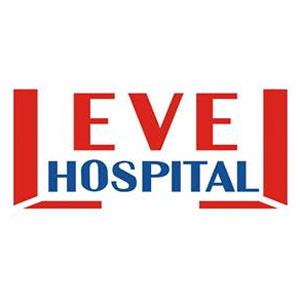 YOĞUN BAKIM  HASTA KABUL-YATIŞ-ÇIKIŞ KRİTERLERİ TALİMATIDÖKÜMAN KODUYB.TL.01YOĞUN BAKIM  HASTA KABUL-YATIŞ-ÇIKIŞ KRİTERLERİ TALİMATIYAYIN TARİHİ03.08.2015YOĞUN BAKIM  HASTA KABUL-YATIŞ-ÇIKIŞ KRİTERLERİ TALİMATIREVİZYON TARİHİ10.05.2017YOĞUN BAKIM  HASTA KABUL-YATIŞ-ÇIKIŞ KRİTERLERİ TALİMATIREVİZYON NO01YOĞUN BAKIM  HASTA KABUL-YATIŞ-ÇIKIŞ KRİTERLERİ TALİMATISAYFA1/4YOĞUN BAKIM  HASTA KABUL-YATIŞ-ÇIKIŞ KRİTERLERİ TALİMATIDÖKÜMAN KODUYB.TL.01YOĞUN BAKIM  HASTA KABUL-YATIŞ-ÇIKIŞ KRİTERLERİ TALİMATIYAYIN TARİHİ03.08.2015YOĞUN BAKIM  HASTA KABUL-YATIŞ-ÇIKIŞ KRİTERLERİ TALİMATIREVİZYON TARİHİ10.05.2017YOĞUN BAKIM  HASTA KABUL-YATIŞ-ÇIKIŞ KRİTERLERİ TALİMATIREVİZYON NO01YOĞUN BAKIM  HASTA KABUL-YATIŞ-ÇIKIŞ KRİTERLERİ TALİMATISAYFA2/4YOĞUN BAKIM  HASTA KABUL-YATIŞ-ÇIKIŞ KRİTERLERİ TALİMATIDÖKÜMAN KODUYB.TL.01YOĞUN BAKIM  HASTA KABUL-YATIŞ-ÇIKIŞ KRİTERLERİ TALİMATIYAYIN TARİHİ03.08.2015YOĞUN BAKIM  HASTA KABUL-YATIŞ-ÇIKIŞ KRİTERLERİ TALİMATIREVİZYON TARİHİ10.05.2017YOĞUN BAKIM  HASTA KABUL-YATIŞ-ÇIKIŞ KRİTERLERİ TALİMATIREVİZYON NO01YOĞUN BAKIM  HASTA KABUL-YATIŞ-ÇIKIŞ KRİTERLERİ TALİMATISAYFA3/4YOĞUN BAKIM  HASTA KABUL-YATIŞ-ÇIKIŞ KRİTERLERİ TALİMATIDÖKÜMAN KODUYB.TL.01YOĞUN BAKIM  HASTA KABUL-YATIŞ-ÇIKIŞ KRİTERLERİ TALİMATIYAYIN TARİHİ03.08.2015YOĞUN BAKIM  HASTA KABUL-YATIŞ-ÇIKIŞ KRİTERLERİ TALİMATIREVİZYON TARİHİ10.05.2017YOĞUN BAKIM  HASTA KABUL-YATIŞ-ÇIKIŞ KRİTERLERİ TALİMATIREVİZYON NO01YOĞUN BAKIM  HASTA KABUL-YATIŞ-ÇIKIŞ KRİTERLERİ TALİMATISAYFA4/4HAZIRLAYANKONTROL EDENONAYLAYANBAŞHEMŞİREPERFORMANS VE KALİTE BİRİMİBAŞHEKİM